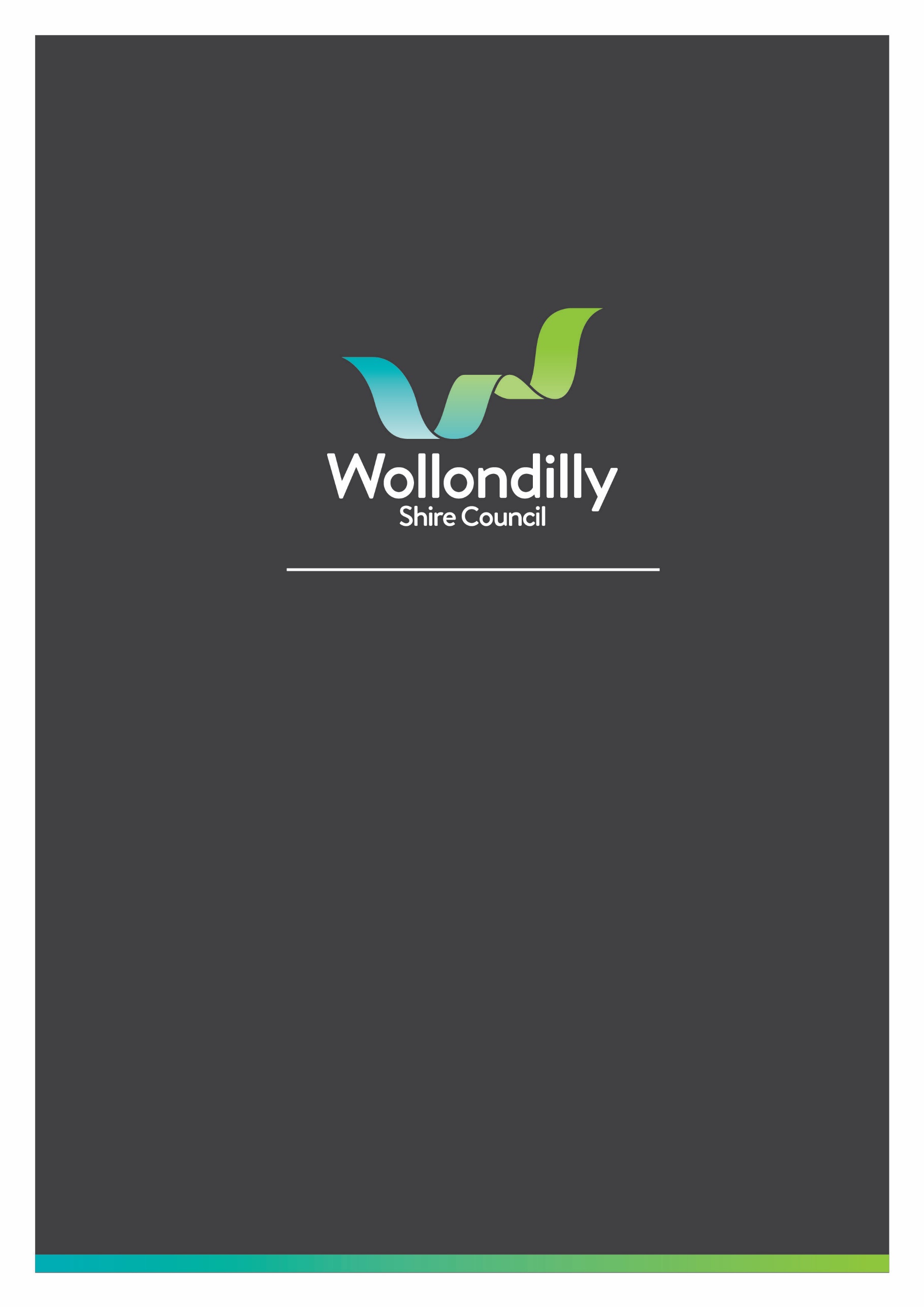 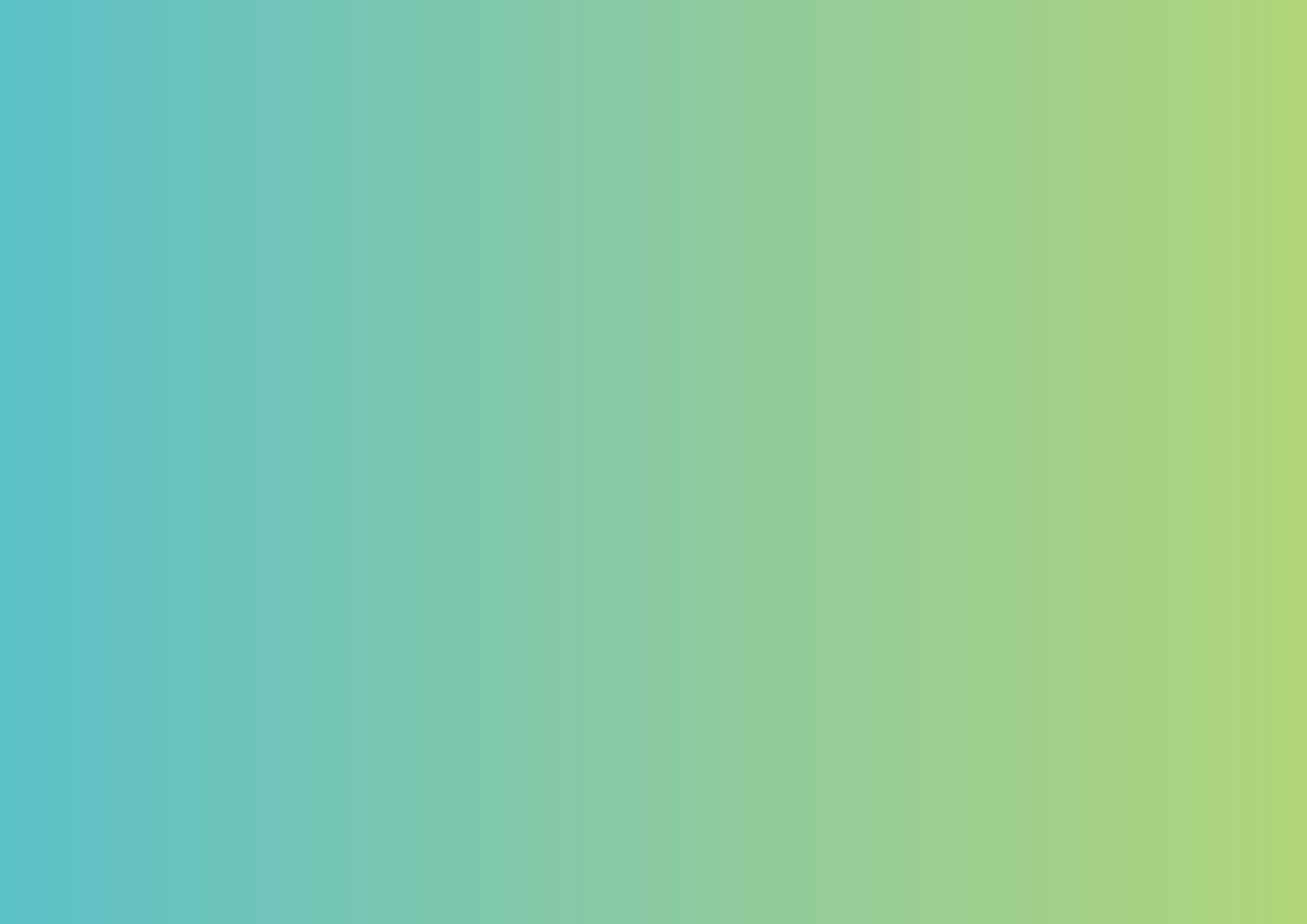 Council is currently undertaking a review of its Community Bus Model of Service. As an interim measure Council will be providing Wollondilly based community groups, reimbursement up to the value of $500 (inclusive of GST) per day to cover the cost of bus hire. Council will reimburse community groups that use an identified not for profit community transport provider. Suggestions of suitable providers are listed at the bottom of this form. It is the community group’s responsibility to contact, hire and pay for the bus hire following which a request for reimbursement may be submitted.The completed form should be submitted after each trip for reimbursement. Council will only be able to process the reimbursement after the submission of a completed form, which must include a paid tax invoice. This invoice must include the hiring business name and ABN of the provider. Any costs over $500 will need to be absorbed by the community group and will not covered by Councils Community Bus Hire Reimbursement Scheme. Completed forms to be emailed to council@wollondilly.nsw.gov.auPlease provide a list of passenger names and contact details. This information will help inform our review of the Community Bus Model of Service and will be kept confidential. If you would like to have your activity promoted through Council’s communications channels, please provide a high-resolution photograph along with a short paragraph describing your event. Promotion will be subject to marketing deadlines.Completed forms to be emailed to council@wollondilly.nsw.gov.au COMMUNITY GROUP DETAILSCOMMUNITY GROUP DETAILSCommunity Group Name:Contact Person:Contact Email:Contact Number:Postal Address:Number of Passengers:EXPENSEEXPENSEDate of tripDetailed description of expenseInclude outing destination/purposeName of community transport providerCostTotalCOMMUNITY GROUP BANK ACCOUNT DETAILSCOMMUNITY GROUP BANK ACCOUNT DETAILSPayment Type:ELECTRONIC BANK TRANSFERBSB:Account Number:Account NameBank Name:CERTIFICATIONCERTIFICATIONI hereby certify that the infromation contained in this form is true and correctI hereby certify that the infromation contained in this form is true and correctName:Signature:Date:South West Community Transport02 9426 8999Nepean Food Services02 4733 7200IC CareWollondilly Home & Community Care02 4677 2524Firebird Support Services0493 286 543Date received:GL Number:Responsible Officer:Date referred to finance:Passenger NameSuburbEmailPhone Number